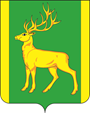 Финансовое управление администрации муниципального образованияКуйтунский районП Р И К А Зр.п. КуйтунВ соответствии с Бюджетным кодексом Российской Федерации, на основании приказа Министерства финансов Российской Федерации от 29 ноября 2017 года №209н «Об утверждении Порядка применения бюджетной классификации операций сектора государственного управления, руководствуясь Положением о финансовом управлении администрации муниципального образования Куйтунский район, утвержденным постановлением администрации муниципального образования Куйтунский район от  22 марта 2011 года №250,П Р И К А З Ы В А Ю:1. Внести следующие изменения в Порядок применения бюджетной классификации Российской Федерации в части, относящейся к консолидированному бюджету муниципального образования Куйтунский район:1.1 Пункт 2  Приложения к Перечню и правилам отнесения консолидированного бюджета муниципального образования Куйтунский район дополнить  кодами направления расходов следующего содержания:«S2100 расходы на развитие домов  культуры. По данному направлению расходов отражаются расходы бюджета муниципального образования в рамках  муниципальных  программ сельских поселений, осуществляемые за счет субсидии из областного бюджета и софинансирование из средств местного бюджета.S2954 расходы на строительство генерирующих объектов на основе возобновляемых источников энергии, модернизацию и реконструкцию существующих объектов, вырабатывающих тепловую и электрическую энергию с использованием высокоэффективного энергогенерирующего оборудования с альтернативными источниками энергии, и на содействие развитию и модернизации электроэнергетики. По данному направлению расходов отражаются расходы бюджета муниципального образования в рамках  основного мероприятия «Оформление объектов в муниципальную собственность» муниципальной программы  «Об энергосбережении и повышении энергетической эффективности на территории муниципального образования Куйтунский район на 2020-2022гг», осуществляемые за счет субсидии из областного бюджета и софинансирование из средств местного бюджета».1.2 В приложении 2  слова «муниципальная программа «Поддержка малого бизнеса на 2019-2020гг « заменить на слова  «Поддержка малого бизнеса на 2019-2024гг».1.3 В приложении 3  после строки:дополнить строкой:после строки:дополнить строками:после строки:дополнить строкой:после строки:дополнить строкой:после строки:дополнить строкой:после строки:дополнить строкой:после строки:дополнить строкой:после строки:дополнить строкой:1.3.1 В приложении 3  внести изменения в перечень и коды целевой статьи:- код целевой статьи 01.Г.01.L0971 заменить на 01.Г.Е2.L0971;- код целевой статьи 01.5.04.00000  заменить на 01.5.00.00000 (подпрограмма 5 «Одаренный ребенок»);-  слова «муниципальная программа «Поддержка малого бизнеса на 2019-2020гг» заменить на слова «Поддержка малого бизнеса на 2019-2024гг».2. Настоящий приказ подлежит размещению на официальном сайте администрации муниципального образования Куйтунский район (kuitun.irkobl.ru) в информационно-телекоммуникационной сети «Интернет».3. Контроль за исполнением настоящего приказа возложить на начальника бюджетного отдела финансового управления администрации муниципального образования Куйтунский район Шишкину А.Н.Начальник финансового управленияадминистрации муниципального образованияКуйтунский район                                                                                       Н.А. Ковшароваот19.03.2020г.№№14О внесении изменений в Порядок применения бюджетной классификации Российской Федерации в части, относящейся к консолидированному бюджету муниципального образования Куйтунский районОсновное мероприятие «Оформление объектов в муниципальную собственность»17.0.01.00000 Расходы на строительство генерирующих объектов на основе возобновляемых источников энергии, модернизацию и реконструкцию существующих объектов, вырабатывающих тепловую и электрическую энергию с использованием высокоэффективного энергогенерирующего оборудования с альтернативными источниками энергии, и на содействие развитию и модернизации электроэнергетики17.0.01.S2954Муниципальная программа "Укрепление межнационального и межконфессиального согласия на территории муниципального образования Куйтунский район" на 2020-2022 гг.19.0.00.00000Основное мероприятие "Укрепление общероссийской гражданской идентичности и единства многонационального народа Куйтунского района"19.0.02.00000Основное мероприятие "Обеспечение равенства прав и свобод человека и гражданина независимо от расы, национальности, языка, происхождения, имущественного и должностного положения, места жительства, отношения к религии, убеждений, принадлежности к общественным объединениям, а также других обязательств"19.0.03.00000Основное мероприятие " Сохранение и поддержка этнокультурного и языкового многообразия Куйтунского района, традиционных российских духовно-нравственных ценностей"19.0.04.00000Основное мероприятие "Гармонизация межнациональных (межэтнических) отношений19.0.05.00000Финансовое  обеспечение развития и укрепления материально-технической базы домов культуры в населенных пунктах с числом жителей до 50 тысяч человек73.0.00.L4670Финансовое обеспечение мероприятий на развитие домов культуры73.0.00.S2100Обеспечение деятельности финансовых, налоговых и таможенных органов и органов финансового (финансово-бюджетного) надзора02.1.01.20100Субсидия на выплату денежного содержания с начислениями на него главам, муниципальным служащим органов местного самоуправления муниципальных районов Иркутской области, а также заработной платы с начислениями на нее техническому и вспомогательному персоналу органов местного самоуправления муниципальных районов Иркутской области, работникам учреждений, находящихся в ведении органов местного самоуправления муниципальных районов Иркутской области02.1.01.S2972Основное мероприятие "Организация деятельности учреждений культуры" 15.0.01.00000Субсидия на выплату денежного содержания с начислениями на него главам, муниципальным служащим органов местного самоуправления муниципальных районов Иркутской области, а также заработной платы с начислениями на нее техническому и вспомогательному персоналу органов местного самоуправления муниципальных районов Иркутской области, работникам учреждений, находящихся в ведении органов местного самоуправления муниципальных районов Иркутской области15.0.01.S2972Функционирование высшего должностного лица субъекта Российской Федерации и муниципального образования18.0.01.20100Субсидия на выплату денежного содержания с начислениями на него главам, муниципальным служащим органов местного самоуправления муниципальных районов Иркутской области, а также заработной платы с начислениями на нее техническому и вспомогательному персоналу органов местного самоуправления муниципальных районов Иркутской области, работникам учреждений, находящихся в ведении органов местного самоуправления муниципальных районов Иркутской области18.0.01.S2972Функционирование правительства Российской Федерации, высших исполнительных органов государственной власти субъектов Российской Федерации , местных администраций18.0.02.20100Субсидия на выплату денежного содержания с начислениями на него главам, муниципальным служащим органов местного самоуправления муниципальных районов Иркутской области, а также заработной платы с начислениями на нее техническому и вспомогательному персоналу органов местного самоуправления муниципальных районов Иркутской области, работникам учреждений, находящихся в ведении органов местного самоуправления муниципальных районов Иркутской области18.0.02.S2972Другие общегосударственные расходы18.0.03.20100Субсидия на выплату денежного содержания с начислениями на него главам, муниципальным служащим органов местного самоуправления муниципальных районов Иркутской области, а также заработной платы с начислениями на нее техническому и вспомогательному персоналу органов местного самоуправления муниципальных районов Иркутской области, работникам учреждений, находящихся в ведении органов местного самоуправления муниципальных районов Иркутской области18.0.03.S2972